Daily Schedule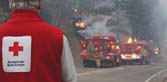 Fired Up! Gold Country InstituteJune 4-7, 2015Sacramento, CaliforniaThursday, June 49 am – 9 pm 	Registration Open9 am - noon 	Morning Classesnoon – 1 pm 	Lunch available for those enrolled in Thursday classes 1 – 5 pm 	Afternoon Classes5 pm – 6 pm	Dinner available for those staying in dormsFriday, June 57 am – 9 pm 	Registration Open7 – 8 am	Breakfast8 – 9 am 	General Session9 am - noon 	Morning Classesnoon – 1 pm	Lunch 1 – 6 pm	Afternoon Classes5 – 6:30 pm	Dinner7 – 9 pm	Fired Up! Extraordinary Experiences Saturday, June 67 am – noon 	Registration Open7 – 8 am	Breakfast8 – 9 am 	General Session9 am - noon 	Morning Classesnoon – 1 pm	Lunch 1 – 6 pm	Afternoon Classes5 – 6:30 pm	Dinner7 – 9 pm	More Extraordinary ExperiencesSunday, June 77 – 8 am	Breakfast9 am - noon 	All-Hands Exercisenoon – 1 pm	Lunch available for those enrolled in afternoon classes1 – 5 pm	CPR/AED/First Aid Classes